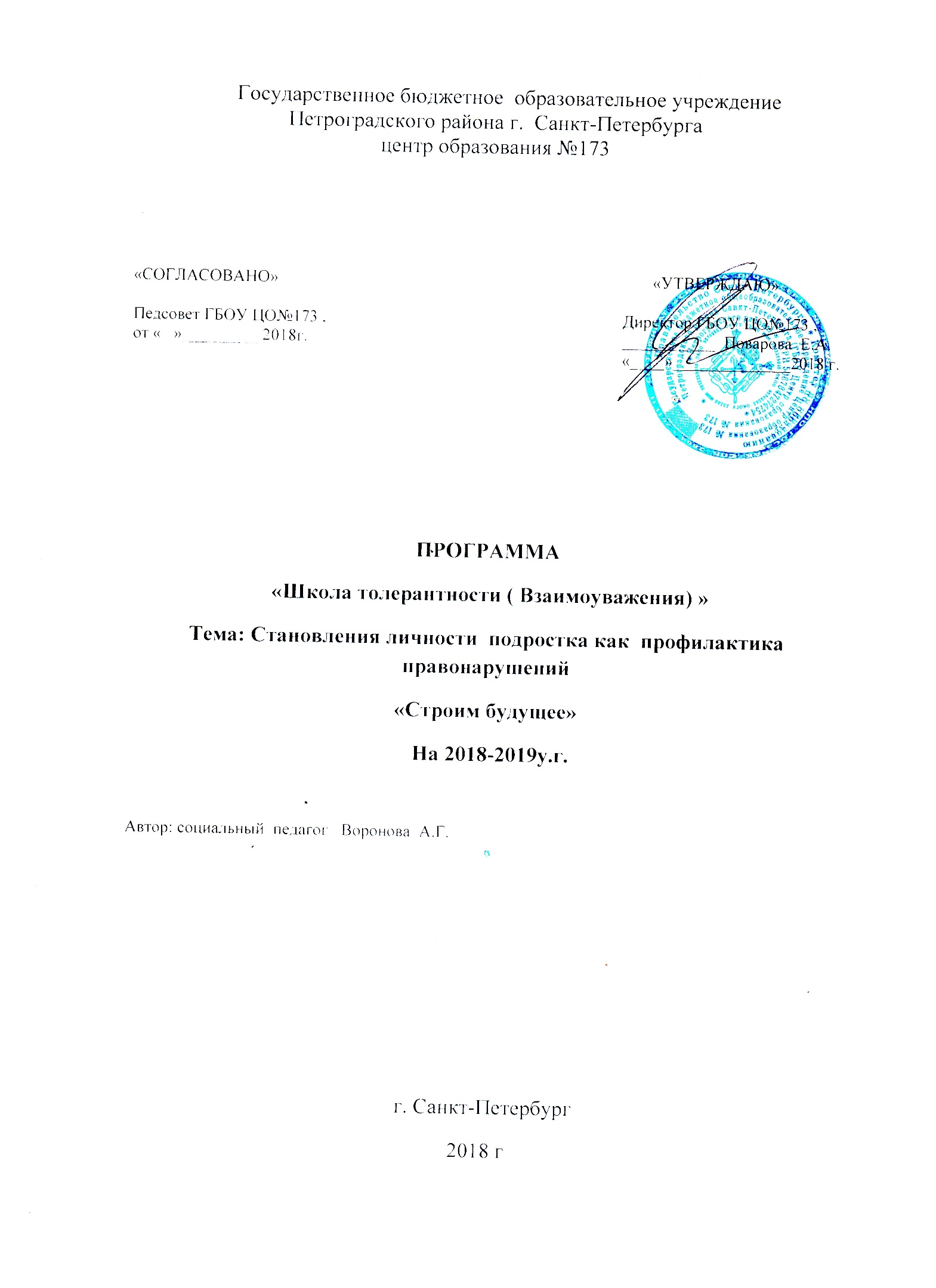  Программа   «Строим будущее»1. Пояснительная записка.1.1. актуальность программы 1.2. анализ условий для реализации в конкретном ОУ 1.3. законодательная база2. Концептуальные подходы2.1. раскрытие понятийного аппарата2.2.ценностные  ориентиры содержания работы.2.3. научно-методические основания (авторы и идеи) 2.4.Новизна.3. Основная часть3.1. цели и задачи программы,3.2. план работы социального  педагога на текущий учебный год  (составляется на основании  программы деятельности  социального педагога и плана работы на текущий учебный год)1.0  Пояснительная записка…Никакое средство нельзя рассматривать отдельно взятое от системы. Никакое средство вообще, какое бы ни взяли, не может быть признано ни хорошим, ни плохим, если мы рассматриваем его отдельно от других средств, от целой системы, от целого комплекса влияний.                                                                                                    А.С.Макаренко1.1.	Актуальность  программы     Современное состояние подростковой преступности в России можно оценить как неоднозначное. С одной стороны, официальная статистика демонстрирует снижение подростковой преступности в последние годы, уменьшение числа подростков, пребывающих в колониях. С другой стороны, во многом это снижение связано с демографическими тенденциями и сокращением численности соответствующей возрастной группы в целом.        Социально-экономические и политические преобразования происходящие в современном обществе в первую очередь негативно сказались на положении детей. В обществе прослеживается отчетливая тенденция к ухудшению состояния здоровья детей и подростков. В настоящее время в науке и практике большое внимание стало уделяться процессу профилактики правонарушений среди детей и подростков с ограниченными возможностями здоровья.      В течение последних лет мы можем наблюдать усиление роли образовательных и воспитательных учреждений в решении жизненных проблем ребёнка. Любое государственное учреждение, в стенах которого находятся дети, сталкивается со множеством неразрешённых проблем, количество которых неуклонно возрастает. Можно выделить основные группы проблем:-проблемы, связанные с неадекватным и девиантным поведением, дезадаптацией детей и подростков в социальной среде;-проблемы, связанные с неблагополучием семьи, нарушением прав ребёнка и насилием в семье;-проблемы, связанные с конфликтами и морально-психологическим климатом в школе;-проблемы, связанные с сохранением психического здоровья детей, родителей, учителей, администрации.     Происходит усиление социальной функции государственных учреждений, в частности, школы, в связи с чем возрастает роль социальных педагогов, призванных изучать данные проблемы и всемерно содействовать их разрешению.     Социальный педагог – сотрудник школы, который создаёт условия для  личностного, социального и профессионального саморазвития учащихся, организуя деятельность педагогов и родителей на основе принципов гуманизма, с учётом исторических и культурных традиций. В компетенцию социального педагога входит разработка, формирование механизма и осуществление мер в отношении защиты социального и образовательного права ребёнка. Он способствует развитию социальной политики государственных и общественных структур в области детства, информирует население, обеспечивает признание и приоритетное удовлетворение интересов детей как особой социально-демографической группы общества.1.2.Анализ условий для реализации программы.В ГБОУ ЦО№173   созданы все условия для психологического комфорта и безопасности обучающихся, удовлетворения их потребностей с помощью социальных, правовых, психологических, медицинских, педагогических механизмов предупреждения и преодоления негативных явлений в семье, школе, ближайшем окружении. При этом социальный педагог выступает посредником в координации усилий различных специалистов, а также ведомств и административных органов для успешной профилактики правонарушений:• 	Для    оказания   социально- психологической и воспитательно -педагогической помощи    семьям, состоящим не только на  внутришкольном контроле, но и в качестве профилактики постановки на ВШК, проводиться   компьютерная диагностика детско-родительских отношений( по желанию), для восстановления отношений и авторитете родителей в вопросе воспитания.•    Для    оказания  своевременной  социально- психологической и помощи и     обучающимся проводиться  компьютерная диагностика обучающихся, позволяющая быстро и корректно выявить основные проблемы дезадоптации и правильно и быстро выбрать методы и средства помощи.•	Реализуется взаимообмен информацией  по  всем  вопросам, касающимся    жизнедеятельности    обучающихся,    находящихся    в трудной жизненной ситуации и склонных к совершению правонарушений. •	Осуществляют совместные  выходы по адресам проживания контингента школы, выявляют родителей, которые не  исполняют своих обязанностей по их воспитанию, обучению и (или) содержанию  и (или) отрицательно влияют на их поведение, либо жестоко обращаются с ними.•	Тесно   взаимодействуют   с   отделом   опеки   и   попечительства МО  по месту проживания обучающегося, своевременно предоставляют необходимые сведения и документы специалисту по охране прав детей.•	Участвуют в определении детей из проблемных семей на отделение социальной реабилитации для несовершеннолетних временного проживания Центра социальной помощи семье и детям, постоянно прослеживают их проживание и учебную деятельность.•	Организуют и вовлекают подростков в досуговую и спортивную деятельность в зависимости от интересов обучающихся.•	Для    оказания    комплексной    социальной    помощи    семьям, предлагается помощь  других организаций: СПб ГБУ СОН  ЦСПСД Петроградского района Санкт-Петербурга», отделом социального сопровождения несовершеннолетних на территории *** района (СПбГБУ «ГЦСП«Контакт») проводятся  профилактические   мероприятия: консультации, спортивные игры, беседы, лекции, лектории; КПППЦ  «Здоровье »: медико –психологические консультации.1.3. Нормативно-правовое обеспечение.       Профессиональная деятельность социального педагога  реализуется  в рамках государственной социальной политики. Программа  опирается  на следующие нормативно-правовые документы:-Конституция Российской Федерации;-Конвенция ООН о правах ребёнка;Федеральными законами  «Об образовании в Российской Федерации» от 29 декабря 2012 года,  № 273 ФЗ, «Об основах системы профилактики безнадзорности  и  правонарушений несовершеннолетних» от 24.06.1999 № 120-ФЗ ФЗ, «Об основных гарантиях прав ребёнка в Российской Федерации» от 24.07.1998 № 124-ФЗ, «Об основах системы профилактики правонарушений в Российской Федерации» от 23 июня 2016 № 182-ФЗ,  Распоряжением Правительства РФ от 22 марта 2017 г. № 520-р «Концепция развития системы профилактики безнадзорности и правонарушений несовершеннолетних на период до 2020 года и план мероприятий на 2017 - 2020 годы по реализации Концепции развития системы профилактики безнадзорности и правонарушений несовершеннолетних  на период до 2020 года», Семейным кодексом РФ, Гражданский кодекс РФ,   Уставом образовательной организации, локальными актами и приказами директора образовательной организации (ОО). -Федеральный Закон «Об основных гарантиях прав ребёнка в Российской Федерации»;-Закон РФ «Об образовании»;-Федеральный Закон «Об основах системы профилактики безнадзорности и правонарушений несовершеннолетних»;-гражданское, семейное, трудовое и жилищное право;-Устав  ГБОУ ЦО№173;-«Права и обязанности социального педагога школы»;-Рабочая программа социального педагога рассчитана на 1 год.1.4. Основное направление социально –педагогической деятельности.1. Социально-педагогическое исследование для вскрытия общественных и персональных проблем детей.— проведение социальной паспортизации;— исследование и рассмотрение культурно-бытовых отношений в семьях;— исследование и разбор морально-психологической атмосферы учреждения образования для вскрытия влияния этой атмосферы на личность ученика и её оптимизация;— установление центров социально культурного влияния на учащихся для изучения их воспитательных возможностей и организации взаимодействия;—диагностика обучающихся для обнаружения  их личных проблем и семьи .2. Защита прав ребенка— обнаружение и содействие учащимся, нуждающимся в защите (инвалиды, одаренные дети), опеке, попечительстве;— защита прав и интересов учащихся в инстанциях (педсовет, Совет по профилактике правонарушений и преступлений, Комиссия по делам несовершеннолетних, суд, прокуратура и т. д.);— защита и персональная работа с учащимися, которые испытывают насилие и агрессию со стороны взрослых.3. Обеспечение поддержки семьи в воспитании личности учащегося:— раннее обнаружение неблагополучных семей;— организация банка данных по проблемным семьям;— пропаганда здорового образа жизни в семье как важного условия благополучной социализации детей и подростков;—просвещение родителей для создания оптимальных условий для взаимопонимания в семье.4. Консультирование:— поддержка подключения родителей к учебно-воспитательному процессу;— организация «круглых столов», семинаров, встреч для родителей, педагогов, учащихся;— организация и проведение индивидуальных консультаций для учащихся, оказавшихся в трудных жизненных ситуациях;— консультирование и специализированная помощь учащимся в профессиональном определении;— консультирование родителей, педагогов, администрации, классных руководителей по разрешению социально- педагогических проблем.5. Социально-педагогическая профилактика, адаптация и реабилитация:— Раннее выявление и предупреждение фактов отклоняющегося поведения учащихся— обеспечение упреждающей и исправительной работы с детьми и подростками, состоящими на различных видах учета;— организация превентивно-профилактической работы с учащимися «группы риска»;— способствование пропаганде здорового образа жизни;— повышение уровня правовой грамотности учащихся и их родителей для профилактики отклоняющегося поведения;— организация реабилитации детей, испытывающих различные затруднения в системе разнообразных отношений, которые вызывают дезадаптацию, а также подростков, вернувшихся из мест лишения свободы, специальных учреждений.6. Содействие созданию педагогически ориентированной среды для оптимального развития  и становления личности ребенка:— сосредоточение внимания администрации учебного учреждения на проблемах и потребностях учащихся, учителей, родителей при планировании и организации учебно-воспитательного процесса, социально-педагогической деятельности;В профессиональной деятельности социального педагога имеются три ведущие функции социально-педагогической работы:профилактическая – профилактика проблемной жизненной ситуации обучающегося, предупреждение или создание условий для решения проблем социальной жизни обучающегося, совместное с ним преодоление трудностей на пути решения жизненно важных задач;защитно-охранная – защита и охрана прав ребёнка в уже сложившейся трудной жизненной ситуации: защита ребёнка от социальной среды, если у него возникают проблемы с адаптацией к ней, и защита социальной среды от деструктивного влияния на неё со стороны ребёнка;организационная – координация действий и средств, которые способствуют выходу ребёнка из трудной жизненной ситуации; развитие и упрочение социальных связей для использования возможностей различных людей и организаций; приобщение их к решению проблем социальной жизни ребёнка и активное включение самого ребёнка в эти связи. Создание условий  для успешной адаптации  и социализации обучающегося, предупреждающих.2.Концептуальные подходы.2.1. Понятийный аппарат.  «Дети с ограниченными возможностями здоровья»– общий термин, которым обозначается группа обучающихся, не способных в силу объективно сложивших условий и обстоятельств (состояния здоровья, особенностей развития) достичь тех результатов в процессе образования, которые получают большинство учеников.Дети, находящиеся в трудной жизненной ситуации-дети, оказавшиеся в экстремальных условиях, имеющие недостатки в психическом и (или) физическом развитии, инвалиды, жертвы насилия, вооруженных конфликтов, экологических и техногенных катастроф, стихийных действий, оставщиеся без попечения родителей, находящиеся в специальных учебно-воспитательных учреждениях, дети,  жизнедеятельность которых  нарушена  в результате  сложившихся  обстоятельств и которые не могут  преодолеть  данные обстоятельства самостоятельно или с помощью семьи.   Несовершеннолетний - лицо, не достигшее возраста 18 лет;Безнадзорный - несовершеннолетний, контроль над поведением которого отсутствует вследствие неисполнения или ненадлежащего исполнения обязанностей по его воспитанию, обучению и (или) содержанию со стороны родителей или иных законных представителей либо должностных лиц;  Правонарушение- преступление или административное правонарушение, представляющие собой противоправное деяние (действие, бездействие), влекущее уголовную или административную ответственность;Антиобщественное поведение - не влекущие за собой административную или уголовную ответственность действия физического лица, нарушающие общепринятые нормы поведения и морали, права и законные интересы других лиц;Индивидуальная профилактическая работа - деятельность по своевременному выявлению несовершеннолетних и семей, находящихся в социально опасном положении, а также по их социально-педагогической реабилитации и (или) предупреждению совершения ими правонарушений и антиобщественных действий;Профилактика правонарушений - совокупность мер социального, правового, организационного, информационного и иного характера, направленных на выявление и устранение причин и условий, способствующих совершению правонарушений, а также на оказание воспитательного воздействия на лиц в целях недопущения совершения правонарушений или антиобщественного поведения;Профилактика безнадзорности и правонарушений несовершеннолетних   - система социальных, правовых, педагогических и иных мер, направленных на выявление и устранение причин и условий, способствующих безнадзорности, беспризорности, правонарушениям и антиобщественным действиям несовершеннолетних, осуществляемых в совокупности с индивидуальной профилактической работой с несовершеннолетними и семьями, находящимися в социально опасном положении.2.2.Ценностные  ориентиры содержания работы. Ценность жизни – признание человеческой жизни величайшей ценностью, что реализуется в бережном отношении к другим людям и к природе.Ценность природы основывается на общечеловеческой ценности жизни, на осознании себя частью природного мира – частью живой и неживой природы. Любовь к природе – это бережное отношение к ней как к среде обитания и выживания человека, а также переживание чувства красоты, гармонии, её совершенства, сохранение и приумножение её богатства.Ценность человека как разумного существа, стремящегося к добру и самосовершенствованию, важность и необходимость соблюдения здорового образа жизни в единстве его составляющих: физического, психического и социально-нравственного здоровья.Ценность добра – направленность человека на развитие и сохранение жизни, через сострадание и милосердие как проявление высшей человеческой способности – любви.Ценность истины – это ценность научного познания как части культуры человечества, разума, понимания сущности бытия, мироздания.Ценность семьи как первой и самой значимой для развития ребёнка социальной и образовательной среды, обеспечивающей преемственность культурных традиций народов России от поколения к поколению и тем самым жизнеспособность российского общества.Ценность труда и творчества как естественного условия человеческой жизни, состояния нормального человеческого существования.Ценность свободы как свободы выбора человеком своих мыслей и поступков образа жизни, но свободы, естественно ограниченной нормами, правилами, законами общества, членом которого всегда по всей социальной сути является человек.Ценность социальной солидарности как признание прав и свобод человека, обладание чувствами справедливости, милосердия, чести, достоинства по отношению к себе и к другим людям.Ценность гражданственности – осознание человеком себя как члена общества, народа, представителя страны и государства.Ценность патриотизма – одно из проявлений духовной зрелости человека, выражающееся в любви к России, народу, малой родине, в осознанном желании служить Отечеству.Ценность человечества – осознание человеком себя как части мирового сообщества, для существования и прогресса которого необходимы мир, сотрудничество народов и уважение к многообразию их культур.2.3.Научно-методические основания. •	теории, в которых рассматриваются особенности развития детей с ограниченными возможностями здоровья (Т. П. Артемьева, Т. А. Власова, Г. А. Карпова, И. А. Коробейников, К. С. Лебединская, К. С. Лебединский, В. И. Лубовский, М. С. Певзнер, У. В. Ульенкова, А. Н. Цымбалюк, С. Г. Шевченко),•	особенности профилактики правонарушений у детей с ограниченными возможностями здоровья (Л.И. Акатов, В.Б. Никишина),•	характеристика путей и средств профилактики: (Я.И. Гилинский, Ю.А. Клейберг, Н.Петрова; В.Т. Кондрашенко, В.Т. Лисовский, Ф.А.Мустафьева; •	проблемы профилактики правонарушений несовершеннолетних (Андриевский, А.С. Белкина, Н.И. Болдырев, М.И. Вейт, Г.В. Вершинина, В.И. Загвязинский, Н.А. Катаева, И.С. Клемантович, В.В. Коновалов, Н.Р. Косевич, Ю.Н. Крупка, Ф.А. Лопушанский, А. Бандура, Г. Кэплан, Р. Уолтере, Т. Шибутани и др.)•	Особенности деятельности ОУ по профилактике правонарушений (Ю.В. Гербеев, Г.И. Забрянский, Н.Г. Кобец, В.В. Коклюхин, Н.Д. Кузнецова, Г.П. Медведев, И.Б. Михайловская, М.С. Неймарк, А.Ф. Никитин, Р.В. Овчарова, В.Ф. Пирожков, В.Г. Степанов, В.Д. Шадриков, Б.П. Буунк, Р. Мертон и др.)•      теория  воспитание в контексте социализации.(Мудрик А.В) •     влияние различных факторов на развитие детей, подростков, юношества; характеризуется государственная, региональная, муниципальная и локальная системы воспитания; раскрываются особенности и содержание семейного, религиозного и коррекционного видов воспитания (Мудрик А. В.  )•     теория воспитания воли на основе общности (Документ)( Haтopп П.)Ожидаемые результатыСоциализация учащихся:  гражданское самосознание, социально активная  творческая позиция, профессиональное самоопределение, потребность в самообразовании и активной творческой деятельности.                       2.4.    Новизна.  Новизна состоит, прежде всего, в том, что мы не занимаемся просто профилактикой проблемы, а ставим проблему шире.В основе лежит духовно –нравственная парадигма развития личности подростка. Наша задача воспитать  Человека. Поэтому   главной и основополагающей целью стоит не просто  профилактика,  а становление личности подростка, до уровня самоосознания такого, на котором  нет необходимости заниматься профилактикой, т.к.  деструктивные проявления становятся  просто не актуальны в жизни подростка.3.0. Содержание программы  3.1.Основная частьЦели социального педагога:Создание  комфортных условий для успешного становления  личности обучающегося как субъекта социальной жизни и  социально - психологического сопровождение обучающихся в процессе обучения: создание условий для полноценного развития и становленияличности школьников  (развития мотивационной, эмоционально-волевой, коммуникативной, познавательной сфер личности ребенка), для сохранения и укрепления социально-  психологического здоровья, успешного обучения и воспитания; социально -педагогическое сопровождение образовательного процесса в условиях введения ФГОС НОО, ФГОС ООО и ФГОС СОО. Задачи:1.Выявлять и изучать индивидуальные особенности развития обучающихся в единстве интеллектуальной и эмоционально-волевой сфер их проявления;2. Помощь в адаптации и социализации вновь прибывших обучающихся;3.Организовать профилактическую деятельность по предупреждению асоциального поведения, правонарушений, и способствующую охране жизни и здоровья учащихся.4.Содействовать формированию и развитию творческих и интеллектуальных способностей учащихся на каждом возрастном этапе.5. Способствовать комфортному протеканию адаптационного периода обучающихся 1-х, 5-х, 10-х классов, а также максимально содействовать психическому развитию обучающихся, обеспечению сохранности эмоционально - психологического здоровья и психологической готовности к жизненному самоопределению.3.Проводить социально- психологическую профилактическую работу с детьми  в трудной жизненной ситуации и их родителями (законными представителями); 4.Содействовать педагогам в изучении личности детей с целью успешной адаптации и профилактики социально-психологических отклонений в развитии обучающихся,5. Проводить консультативно-просветительную работу среди педагогических работников, обучающихся, родителей (законных представителей) по вопросам обучения и воспитания..7.Создать условия для полноценного личностного и интеллектуального развития.  Развивать у обучающихся способности к самопознанию, саморазвитию и самоопределению.8.Создать специальные социально-психологические условия для оказания помощи детям, имеющим проблемы в психологическом развитии, обучении.9.Укреплять взаимопонимание и взаимодействие между всеми субъектами образовательного процесса через консультативно-просветительскую работу среди участников.10. Реализация данных задач будет осуществлена с учетом анализа работы психологической и социальной служб за прошедший учебный год, при помощи традиционных направлений психологической и социальной школьной службы:-социально - психологическая- диагностика;- коррекционно-развивающая работа;- психолого-педагогическое консультирование;- профилактическое и просветительское направления;- методическая работа.Своевременное выявление учащихся в  социально опасном положении, несовершеннолетних потерявших опеку и попечительство родителей;Предупреждение семейного неблагополучия, социального сиротства, насилия в отношении детей,   безнадзорности;Пропаганда здорового образа жизни, профилактика деструктивного поведения. Сотрудничество со службой охраны прав детства отдела образования территориальным центром социального обслуживания населения, ОДН, КДН, РОВД.- развитие   образовательного  пространства школы  в   свете   закона  Российской   Федерации   «Об образовании». Практическая реализация концепции школы.- создание  условий  для  самовыражения,   саморазвития  учащихся  вобразовательном процессе,  формирование устойчивого интереса ктворческому поиску, научно-исследовательской работе.- ранняя профилактика и коррекция отклонений в развитии, поведении и деятельности обучающихся.- профилактика школьной дезадаптации;-создание условий для успешного становления личности обучающегося -осуществление и защита прав ребёнка;-жизнеобеспечение ребёнка;-социологические исследования в окружающем социуме;-исследование и поиск  новых  методов и средств профилактики школьной дезадоптации:-изучение и корректировка межличностных отношений;- изучение состояния и корректировка психического развития ребёнка; - координация в образовательном учреждении социально-значимой деятельности;-проведение социально-культурных мероприятий.3.2.АНАЛИТИЧЕСКАЯ ДЕЯТЕЛЬНОСТЬАНАЛИТИЧЕСКАЯ ДЕЯТЕЛЬНОСТЬАНАЛИТИЧЕСКАЯ ДЕЯТЕЛЬНОСТЬАНАЛИТИЧЕСКАЯ ДЕЯТЕЛЬНОСТЬАНАЛИТИЧЕСКАЯ ДЕЯТЕЛЬНОСТЬАНАЛИТИЧЕСКАЯ ДЕЯТЕЛЬНОСТЬАНАЛИТИЧЕСКАЯ ДЕЯТЕЛЬНОСТЬАНАЛИТИЧЕСКАЯ ДЕЯТЕЛЬНОСТЬАНАЛИТИЧЕСКАЯ ДЕЯТЕЛЬНОСТЬАНАЛИТИЧЕСКАЯ ДЕЯТЕЛЬНОСТЬАНАЛИТИЧЕСКАЯ ДЕЯТЕЛЬНОСТЬ1Анализ социально –психологического климата в классах1-4,5-8, 9-11.Анализ социально –психологического климата в классах1-4,5-8, 9-11.Анализ социально –психологического климата в классах1-4,5-8, 9-11.Сентябрь Сентябрь Сентябрь Директор Зам по ВРВоронова А.ГДиректор Зам по ВРВоронова А.ГДиректор Зам по ВРВоронова А.ГДиректор Зам по ВРВоронова А.ГДиректор Зам по ВРВоронова А.Г2Диагностика и составление планов   профилактической, адаптации и социализации учащихся.-Составление базы данных всех категорий учащихся, анализ социально -  педагогических характеристик классов.-Индивидуальная диагностика учащихся СОП, ПДН.-Мониторинг  учащихся, состоящих на учете о занятости в свободное от учёбы времяДиагностика и составление планов   профилактической, адаптации и социализации учащихся.-Составление базы данных всех категорий учащихся, анализ социально -  педагогических характеристик классов.-Индивидуальная диагностика учащихся СОП, ПДН.-Мониторинг  учащихся, состоящих на учете о занятости в свободное от учёбы времяДиагностика и составление планов   профилактической, адаптации и социализации учащихся.-Составление базы данных всех категорий учащихся, анализ социально -  педагогических характеристик классов.-Индивидуальная диагностика учащихся СОП, ПДН.-Мониторинг  учащихся, состоящих на учете о занятости в свободное от учёбы времяСентябрь Сентябрь Сентябрь Директор Зам по ВРВоронова А.ГДиректор Зам по ВРВоронова А.ГДиректор Зам по ВРВоронова А.ГДиректор Зам по ВРВоронова А.ГДиректор Зам по ВРВоронова А.ГДиагностика и составление планов   профилактической, адаптации и социализации учащихся.-Составление базы данных всех категорий учащихся, анализ социально -  педагогических характеристик классов.-Индивидуальная диагностика учащихся СОП, ПДН.-Мониторинг  учащихся, состоящих на учете о занятости в свободное от учёбы времяДиагностика и составление планов   профилактической, адаптации и социализации учащихся.-Составление базы данных всех категорий учащихся, анализ социально -  педагогических характеристик классов.-Индивидуальная диагностика учащихся СОП, ПДН.-Мониторинг  учащихся, состоящих на учете о занятости в свободное от учёбы времяДиагностика и составление планов   профилактической, адаптации и социализации учащихся.-Составление базы данных всех категорий учащихся, анализ социально -  педагогических характеристик классов.-Индивидуальная диагностика учащихся СОП, ПДН.-Мониторинг  учащихся, состоящих на учете о занятости в свободное от учёбы времяСентябрь Сентябрь Сентябрь Директор Зам по ВРВоронова А.ГДиректор Зам по ВРВоронова А.ГДиректор Зам по ВРВоронова А.ГДиректор Зам по ВРВоронова А.ГДиректор Зам по ВРВоронова А.ГСентябрь Сентябрь Сентябрь Директор Зам по ВРВоронова А.ГДиректор Зам по ВРВоронова А.ГДиректор Зам по ВРВоронова А.ГДиректор Зам по ВРВоронова А.ГДиректор Зам по ВРВоронова А.Г          Профилактическая и коррекционно-развивающая работа          Профилактическая и коррекционно-развивающая работа          Профилактическая и коррекционно-развивающая работа          Профилактическая и коррекционно-развивающая работа          Профилактическая и коррекционно-развивающая работа          Профилактическая и коррекционно-развивающая работа          Профилактическая и коррекционно-развивающая работа          Профилактическая и коррекционно-развивающая работа          Профилактическая и коррекционно-развивающая работа          Профилактическая и коррекционно-развивающая работа          Профилактическая и коррекционно-развивающая работа1 Организация занятости учащихся, состоящих на ПДН, СОП, ВШК, опека, детей-инвалидов. Организация занятости учащихся, состоящих на ПДН, СОП, ВШК, опека, детей-инвалидов. Организация занятости учащихся, состоящих на ПДН, СОП, ВШК, опека, детей-инвалидов. Организация занятости учащихся, состоящих на ПДН, СОП, ВШК, опека, детей-инвалидов.Воронова А.ГВоронова А.ГВоронова А.ГВоронова А.ГВоронова А.Г2 Проведение бесед с учащимися по профилактике преступлений и правонарушений на классных часах с привлечением инспектора ПДН (5-11-е классы). Проведение бесед с учащимися по профилактике преступлений и правонарушений на классных часах с привлечением инспектора ПДН (5-11-е классы). Проведение бесед с учащимися по профилактике преступлений и правонарушений на классных часах с привлечением инспектора ПДН (5-11-е классы). Проведение бесед с учащимися по профилактике преступлений и правонарушений на классных часах с привлечением инспектора ПДН (5-11-е классы).3 Заседание совета профилактики (согласно плана) Заседание совета профилактики (согласно плана) Заседание совета профилактики (согласно плана) Заседание совета профилактики (согласно плана)Воронова А.ГВоронова А.ГВоронова А.ГВоронова А.ГВоронова А.Г4Встреча учащихся, состоящих на учете, с инспектором ПДН Встреча учащихся, состоящих на учете, с инспектором ПДН Встреча учащихся, состоящих на учете, с инспектором ПДН Встреча учащихся, состоящих на учете, с инспектором ПДН Инспектор ПДН, соц. педИнспектор ПДН, соц. педИнспектор ПДН, соц. педИнспектор ПДН, соц. педИнспектор ПДН, соц. пед5Приглашение инспектора ПДН для участия в классных родительских собраниях «Ответственность родителей за поведение их детей. Ознакомление с основными статьями Уголовного и Административного кодексов РФ, касающихся преступлений и правонарушений несовершеннолетних»Приглашение инспектора ПДН для участия в классных родительских собраниях «Ответственность родителей за поведение их детей. Ознакомление с основными статьями Уголовного и Административного кодексов РФ, касающихся преступлений и правонарушений несовершеннолетних»Приглашение инспектора ПДН для участия в классных родительских собраниях «Ответственность родителей за поведение их детей. Ознакомление с основными статьями Уголовного и Административного кодексов РФ, касающихся преступлений и правонарушений несовершеннолетних»Приглашение инспектора ПДН для участия в классных родительских собраниях «Ответственность родителей за поведение их детей. Ознакомление с основными статьями Уголовного и Административного кодексов РФ, касающихся преступлений и правонарушений несовершеннолетних»Воронова А.ГВоронова А.ГВоронова А.ГВоронова А.ГВоронова А.Г6Составление и корректировка индивидуальных планов работы с несовершеннолетними в СОП и учащимися, состоящими на  ПДН. Вовлечение учащихся во вторичную занятость, привлечение к участию во внешкольных мероприятиях.Составление и корректировка индивидуальных планов работы с несовершеннолетними в СОП и учащимися, состоящими на  ПДН. Вовлечение учащихся во вторичную занятость, привлечение к участию во внешкольных мероприятиях.Составление и корректировка индивидуальных планов работы с несовершеннолетними в СОП и учащимися, состоящими на  ПДН. Вовлечение учащихся во вторичную занятость, привлечение к участию во внешкольных мероприятиях.Составление и корректировка индивидуальных планов работы с несовершеннолетними в СОП и учащимися, состоящими на  ПДН. Вовлечение учащихся во вторичную занятость, привлечение к участию во внешкольных мероприятиях.Воронова А.ГВоронова А.ГВоронова А.ГВоронова А.ГВоронова А.ГПовышение социальной –компетентности учащихсяПовышение социальной –компетентности учащихсяПовышение социальной –компетентности учащихсяПовышение социальной –компетентности учащихсяПовышение социальной –компетентности учащихсяПовышение социальной –компетентности учащихсяПовышение социальной –компетентности учащихсяПовышение социальной –компетентности учащихсяПовышение социальной –компетентности учащихсяПовышение социальной –компетентности учащихсяПовышение социальной –компетентности учащихся1Обновление информации на стендах «Клуб  юных друзей правопорядка», «Социальная помощь»Обновление информации на стендах «Клуб  юных друзей правопорядка», «Социальная помощь»Обновление информации на стендах «Клуб  юных друзей правопорядка», «Социальная помощь»Обновление информации на стендах «Клуб  юных друзей правопорядка», «Социальная помощь»Воронова А.ГВоронова А.ГВоронова А.ГВоронова А.ГВоронова А.Г2Ознакомление несовершеннолетних со статистикой правонарушений по Петроградскому району. Уголовная и административная ответственность за правонарушения. Анализ правонарушений, совершенных учащимися школы.Ознакомление несовершеннолетних со статистикой правонарушений по Петроградскому району. Уголовная и административная ответственность за правонарушения. Анализ правонарушений, совершенных учащимися школы.Ознакомление несовершеннолетних со статистикой правонарушений по Петроградскому району. Уголовная и административная ответственность за правонарушения. Анализ правонарушений, совершенных учащимися школы.Ознакомление несовершеннолетних со статистикой правонарушений по Петроградскому району. Уголовная и административная ответственность за правонарушения. Анализ правонарушений, совершенных учащимися школы.Воронова А.ГВоронова А.ГВоронова А.ГВоронова А.ГВоронова А.Г3 Ознакомление учащихся с телефонами доверия, и другими службами  социальной помощи Ознакомление учащихся с телефонами доверия, и другими службами  социальной помощи Ознакомление учащихся с телефонами доверия, и другими службами  социальной помощи Ознакомление учащихся с телефонами доверия, и другими службами  социальной помощиВоронова А.ГВоронова А.ГВоронова А.ГВоронова А.ГВоронова А.Г                                                    Консультирование                                                    Консультирование                                                    Консультирование                                                    Консультирование                                                    Консультирование                                                    Консультирование                                                    Консультирование                                                    Консультирование                                                    Консультирование                                                    Консультирование                                                    Консультирование1 Индивидуальное консультирование классных руководителей, учителей – предметников.  Индивидуальное консультирование классных руководителей, учителей – предметников.  Индивидуальное консультирование классных руководителей, учителей – предметников.  Индивидуальное консультирование классных руководителей, учителей – предметников. Воронова А.ГВоронова А.ГВоронова А.ГВоронова А.ГВоронова А.Г2Индивидуальная работа с учащимися, испытывающими трудности в процессе обучения  (по запросу).Индивидуальная работа с учащимися, испытывающими трудности в процессе обучения  (по запросу).Индивидуальная работа с учащимися, испытывающими трудности в процессе обучения  (по запросу).Индивидуальная работа с учащимися, испытывающими трудности в процессе обучения  (по запросу).Воронова А.ГВоронова А.ГВоронова А.ГВоронова А.ГВоронова А.Г3Индивидуальные консультации для родителей (по запросу)Индивидуальные консультации для родителей (по запросу)Индивидуальные консультации для родителей (по запросу)Индивидуальные консультации для родителей (по запросу)Воронова А.ГВоронова А.ГВоронова А.ГВоронова А.ГВоронова А.ГРабота по защите прав и законных интересов детейРабота по защите прав и законных интересов детейРабота по защите прав и законных интересов детейРабота по защите прав и законных интересов детейРабота по защите прав и законных интересов детейРабота по защите прав и законных интересов детейРабота по защите прав и законных интересов детейРабота по защите прав и законных интересов детейРабота по защите прав и законных интересов детейРабота по защите прав и законных интересов детейРабота по защите прав и законных интересов детей1Организация рейда «Семья» (посещение семей учащихся, состоящих на различных видах учета)Организация рейда «Семья» (посещение семей учащихся, состоящих на различных видах учета)Организация рейда «Семья» (посещение семей учащихся, состоящих на различных видах учета)Организация рейда «Семья» (посещение семей учащихся, состоящих на различных видах учета)Воронова А.ГИнспекторОДНВоронова А.ГИнспекторОДНВоронова А.ГИнспекторОДНВоронова А.ГИнспекторОДНВоронова А.ГИнспекторОДН2 Рейд «Подросток». Посещение на дому учащихся, состоящих на учёте в ОДН и  ВШК  детей требующих повышенного педагогического внимания. Ознакомление членов семей с основными статьями Уголовного и Административного кодексов РБ, касающихся преступлений и правонарушений несовершеннолетних Рейд «Подросток». Посещение на дому учащихся, состоящих на учёте в ОДН и  ВШК  детей требующих повышенного педагогического внимания. Ознакомление членов семей с основными статьями Уголовного и Административного кодексов РБ, касающихся преступлений и правонарушений несовершеннолетних Рейд «Подросток». Посещение на дому учащихся, состоящих на учёте в ОДН и  ВШК  детей требующих повышенного педагогического внимания. Ознакомление членов семей с основными статьями Уголовного и Административного кодексов РБ, касающихся преступлений и правонарушений несовершеннолетних Рейд «Подросток». Посещение на дому учащихся, состоящих на учёте в ОДН и  ВШК  детей требующих повышенного педагогического внимания. Ознакомление членов семей с основными статьями Уголовного и Административного кодексов РБ, касающихся преступлений и правонарушений несовершеннолетнихОрганизационно-методическая деятельность. Работа с документамиОрганизационно-методическая деятельность. Работа с документамиОрганизационно-методическая деятельность. Работа с документамиОрганизационно-методическая деятельность. Работа с документамиОрганизационно-методическая деятельность. Работа с документамиОрганизационно-методическая деятельность. Работа с документамиОрганизационно-методическая деятельность. Работа с документамиОрганизационно-методическая деятельность. Работа с документамиОрганизационно-методическая деятельность. Работа с документамиОрганизационно-методическая деятельность. Работа с документамиОрганизационно-методическая деятельность. Работа с документами1Планирование работы педагога социальногоПланирование работы педагога социальногоПланирование работы педагога социальногоПланирование работы педагога социальногоВоронова А.ГВоронова А.ГВоронова А.ГВоронова А.Г2Инструктивное совещание учителей по работе с семьями по реализации Декрета № 18(выход в семьи, обследование материально – бытовых условий проживания, выявление учащихся,  нуждающихся в социально – педагогической помощи отчет по результатам посещения).  Инструктивное совещание учителей по работе с семьями по реализации Декрета № 18(выход в семьи, обследование материально – бытовых условий проживания, выявление учащихся,  нуждающихся в социально – педагогической помощи отчет по результатам посещения).  Инструктивное совещание учителей по работе с семьями по реализации Декрета № 18(выход в семьи, обследование материально – бытовых условий проживания, выявление учащихся,  нуждающихся в социально – педагогической помощи отчет по результатам посещения).  Инструктивное совещание учителей по работе с семьями по реализации Декрета № 18(выход в семьи, обследование материально – бытовых условий проживания, выявление учащихся,  нуждающихся в социально – педагогической помощи отчет по результатам посещения).  Воронова А.ГВоронова А.ГВоронова А.ГВоронова А.Г3 Обновление банка данных детей состоящих на  ВШК,  ПДН, СОП Обновление банка данных детей состоящих на  ВШК,  ПДН, СОП Обновление банка данных детей состоящих на  ВШК,  ПДН, СОП Обновление банка данных детей состоящих на  ВШК,  ПДН, СОПВоронова А.ГВоронова А.ГВоронова А.ГВоронова А.Г4 Составление социального паспорта школы. Составление социального паспорта школы. Составление социального паспорта школы. Составление социального паспорта школы.Воронова А.ГВоронова А.ГВоронова А.ГВоронова А.Г5Отчет  о реализации индивидуальных межведомственных планов защиты прав и законных интересов несовершеннолетних, находящихся в СОП.Отчет  о реализации индивидуальных межведомственных планов защиты прав и законных интересов несовершеннолетних, находящихся в СОП.Отчет  о реализации индивидуальных межведомственных планов защиты прав и законных интересов несовершеннолетних, находящихся в СОП.Отчет  о реализации индивидуальных межведомственных планов защиты прав и законных интересов несовершеннолетних, находящихся в СОП.Воронова А.ГВоронова А.ГВоронова А.ГВоронова А.ГСоциальная поддержка в личностном, профессиональном и социальном развитииСоциальная поддержка в личностном, профессиональном и социальном развитииСоциальная поддержка в личностном, профессиональном и социальном развитииСоциальная поддержка в личностном, профессиональном и социальном развитииСоциальная поддержка в личностном, профессиональном и социальном развитииСоциальная поддержка в личностном, профессиональном и социальном развитииСоциальная поддержка в личностном, профессиональном и социальном развитииСоциальная поддержка в личностном, профессиональном и социальном развитииСоциальная поддержка в личностном, профессиональном и социальном развитииСоциальная поддержка в личностном, профессиональном и социальном развитииСоциальная поддержка в личностном, профессиональном и социальном развитии1Помощь в адаптации и социализации вновь поступившихПомощь в адаптации и социализации вновь поступившихПомощь в адаптации и социализации вновь поступившихПомощь в адаптации и социализации вновь поступившихВоронова А.ГВоронова А.ГВоронова А.ГВоронова А.ГАНАЛИТИЧЕСКАЯ ДЕЯТЕЛЬНОСТЬ  1АНАЛИТИЧЕСКАЯ ДЕЯТЕЛЬНОСТЬ  1АНАЛИТИЧЕСКАЯ ДЕЯТЕЛЬНОСТЬ  1АНАЛИТИЧЕСКАЯ ДЕЯТЕЛЬНОСТЬ  1АНАЛИТИЧЕСКАЯ ДЕЯТЕЛЬНОСТЬ  1АНАЛИТИЧЕСКАЯ ДЕЯТЕЛЬНОСТЬ  1АНАЛИТИЧЕСКАЯ ДЕЯТЕЛЬНОСТЬ  1АНАЛИТИЧЕСКАЯ ДЕЯТЕЛЬНОСТЬ  1АНАЛИТИЧЕСКАЯ ДЕЯТЕЛЬНОСТЬ  1АНАЛИТИЧЕСКАЯ ДЕЯТЕЛЬНОСТЬ  1АНАЛИТИЧЕСКАЯ ДЕЯТЕЛЬНОСТЬ  11234Мониторинг учащихся с целью изучения их отношения к вредным привычкам,  ЗОЖ.Мониторинг   социальной ответственности учащихсяМониторинг социальной стратегии поведения с целью формирования плана  профилактики негативных проявленийДиагностика и составление планов   профилактической работы, адаптации и социализации учащихсяМониторинг учащихся с целью изучения их отношения к вредным привычкам,  ЗОЖ.Мониторинг   социальной ответственности учащихсяМониторинг социальной стратегии поведения с целью формирования плана  профилактики негативных проявленийДиагностика и составление планов   профилактической работы, адаптации и социализации учащихсяМониторинг учащихся с целью изучения их отношения к вредным привычкам,  ЗОЖ.Мониторинг   социальной ответственности учащихсяМониторинг социальной стратегии поведения с целью формирования плана  профилактики негативных проявленийДиагностика и составление планов   профилактической работы, адаптации и социализации учащихсяМониторинг учащихся с целью изучения их отношения к вредным привычкам,  ЗОЖ.Мониторинг   социальной ответственности учащихсяМониторинг социальной стратегии поведения с целью формирования плана  профилактики негативных проявленийДиагностика и составление планов   профилактической работы, адаптации и социализации учащихся Октябрь  Октябрь  Октябрь  Октябрь  Воронова А.Г Воронова А.Г Воронова А.Г          Профилактическая и коррекционно-развивающая работа  2          Профилактическая и коррекционно-развивающая работа  2          Профилактическая и коррекционно-развивающая работа  2          Профилактическая и коррекционно-развивающая работа  2          Профилактическая и коррекционно-развивающая работа  2          Профилактическая и коррекционно-развивающая работа  2          Профилактическая и коррекционно-развивающая работа  2          Профилактическая и коррекционно-развивающая работа  2          Профилактическая и коррекционно-развивающая работа  2          Профилактическая и коррекционно-развивающая работа  2          Профилактическая и коррекционно-развивающая работа  21 «Профилактика вредных привычек» 7 -10  кл «Профилактика вредных привычек» 7 -10  кл «Профилактика вредных привычек» 7 -10  кл «Профилактика вредных привычек» 7 -10  клОктябрьОктябрьОктябрьОктябрьВоронова А.ГВоронова А.ГВоронова А.Г2Заседание совета профилактики (согласно плана)Заседание совета профилактики (согласно плана)Заседание совета профилактики (согласно плана)Заседание совета профилактики (согласно плана)Воронова А.ГВоронова А.ГВоронова А.Г3Лекторий по «ЗОЖ» (5-8-е классы)Лекторий по «ЗОЖ» (5-8-е классы)Лекторий по «ЗОЖ» (5-8-е классы)Лекторий по «ЗОЖ» (5-8-е классы)Воронова А.ГВоронова А.ГВоронова А.Г4Работа с состоящими  в трудной жизненной ситуацииРабота с состоящими  в трудной жизненной ситуацииРабота с состоящими  в трудной жизненной ситуацииРабота с состоящими  в трудной жизненной ситуацииВоронова А.ГВоронова А.ГВоронова А.ГПовышение социальной –компетентности учащихся  3Повышение социальной –компетентности учащихся  3Повышение социальной –компетентности учащихся  3Повышение социальной –компетентности учащихся  3Повышение социальной –компетентности учащихся  3Повышение социальной –компетентности учащихся  3Повышение социальной –компетентности учащихся  3Повышение социальной –компетентности учащихся  3Повышение социальной –компетентности учащихся  3Повышение социальной –компетентности учащихся  3Повышение социальной –компетентности учащихся  31  Составление индивидуальных планов  и организация условий  по работе с несовершеннолетними, состоящими на учёте в ОДН и СОП, для классных руководителей  Составление индивидуальных планов  и организация условий  по работе с несовершеннолетними, состоящими на учёте в ОДН и СОП, для классных руководителей  Составление индивидуальных планов  и организация условий  по работе с несовершеннолетними, состоящими на учёте в ОДН и СОП, для классных руководителей  Составление индивидуальных планов  и организация условий  по работе с несовершеннолетними, состоящими на учёте в ОДН и СОП, для классных руководителейОктябрьОктябрьОктябрьОктябрьВоронова А.ГВоронова А.ГВоронова А.Г2Организация индивидуальной  и групповой  информационной  работы по повышению компетенции. Организация индивидуальной  и групповой  информационной  работы по повышению компетенции. Организация индивидуальной  и групповой  информационной  работы по повышению компетенции. Организация индивидуальной  и групповой  информационной  работы по повышению компетенции. Воронова А.ГВоронова А.ГВоронова А.Г3Ознакомление учащихся с телефонами доверия, и другими службами  социальной помощиОзнакомление учащихся с телефонами доверия, и другими службами  социальной помощиОзнакомление учащихся с телефонами доверия, и другими службами  социальной помощиОзнакомление учащихся с телефонами доверия, и другими службами  социальной помощиВоронова А.ГВоронова А.ГВоронова А.Г                                                    Консультирование  4                                                    Консультирование  4                                                    Консультирование  4                                                    Консультирование  4                                                    Консультирование  4                                                    Консультирование  4                                                    Консультирование  4                                                    Консультирование  4                                                    Консультирование  4                                                    Консультирование  4                                                    Консультирование  41 Индивидуальное консультирование классных руководителей, учителей – предметников. Индивидуальное консультирование классных руководителей, учителей – предметников. Индивидуальное консультирование классных руководителей, учителей – предметников. Индивидуальное консультирование классных руководителей, учителей – предметников. Индивидуальное консультирование классных руководителей, учителей – предметников.ОктябрьОктябрьОктябрьВоронова А.ГВоронова А.ГВоронова А.Г2Индивидуальная работа с учащимися, имеющими  психофизические  особенности в процессе обучения(по запросу),по организации режима учебных и внеурочных нагрузок, ознакомление с документами по охране прав детстваИндивидуальная работа с учащимися, имеющими  психофизические  особенности в процессе обучения(по запросу),по организации режима учебных и внеурочных нагрузок, ознакомление с документами по охране прав детстваИндивидуальная работа с учащимися, имеющими  психофизические  особенности в процессе обучения(по запросу),по организации режима учебных и внеурочных нагрузок, ознакомление с документами по охране прав детстваИндивидуальная работа с учащимися, имеющими  психофизические  особенности в процессе обучения(по запросу),по организации режима учебных и внеурочных нагрузок, ознакомление с документами по охране прав детстваИндивидуальная работа с учащимися, имеющими  психофизические  особенности в процессе обучения(по запросу),по организации режима учебных и внеурочных нагрузок, ознакомление с документами по охране прав детстваВоронова А.ГВоронова А.ГВоронова А.Г3Консультация для классных руководителей по выявлению несовершеннолетних, находящихся в СОПКонсультация для классных руководителей по выявлению несовершеннолетних, находящихся в СОПКонсультация для классных руководителей по выявлению несовершеннолетних, находящихся в СОПКонсультация для классных руководителей по выявлению несовершеннолетних, находящихся в СОПКонсультация для классных руководителей по выявлению несовершеннолетних, находящихся в СОПВоронова А.ГВоронова А.ГВоронова А.ГРабота по защите прав и законных интересов детей  5Работа по защите прав и законных интересов детей  5Работа по защите прав и законных интересов детей  5Работа по защите прав и законных интересов детей  5Работа по защите прав и законных интересов детей  5Работа по защите прав и законных интересов детей  5Работа по защите прав и законных интересов детей  5Работа по защите прав и законных интересов детей  5Работа по защите прав и законных интересов детей  5Работа по защите прав и законных интересов детей  5Работа по защите прав и законных интересов детей  51Организация рейда «Семья» (посещение семей учащихся, состоящих на различных видах учета)Организация рейда «Семья» (посещение семей учащихся, состоящих на различных видах учета)Организация рейда «Семья» (посещение семей учащихся, состоящих на различных видах учета)Организация рейда «Семья» (посещение семей учащихся, состоящих на различных видах учета)Организация рейда «Семья» (посещение семей учащихся, состоящих на различных видах учета)ОктябрьОктябрьОктябрьВоронова А.ГВоронова А.ГВоронова А.Г2 Рейд «Подросток». Посещение на дому учащихся, состоящих на учёте в ОДН и  ВШК. Ознакомление членов семей с основными статьями Уголовного и Административного кодексов РБ, касающихся преступлений и правонарушений несовершеннолетних Рейд «Подросток». Посещение на дому учащихся, состоящих на учёте в ОДН и  ВШК. Ознакомление членов семей с основными статьями Уголовного и Административного кодексов РБ, касающихся преступлений и правонарушений несовершеннолетних Рейд «Подросток». Посещение на дому учащихся, состоящих на учёте в ОДН и  ВШК. Ознакомление членов семей с основными статьями Уголовного и Административного кодексов РБ, касающихся преступлений и правонарушений несовершеннолетних Рейд «Подросток». Посещение на дому учащихся, состоящих на учёте в ОДН и  ВШК. Ознакомление членов семей с основными статьями Уголовного и Административного кодексов РБ, касающихся преступлений и правонарушений несовершеннолетних Рейд «Подросток». Посещение на дому учащихся, состоящих на учёте в ОДН и  ВШК. Ознакомление членов семей с основными статьями Уголовного и Административного кодексов РБ, касающихся преступлений и правонарушений несовершеннолетнихВоронова А.Г,Инспектор ОДНВоронова А.Г,Инспектор ОДНВоронова А.Г,Инспектор ОДНОрганизационно-методическая деятельность. Работа с документами  6Организационно-методическая деятельность. Работа с документами  6Организационно-методическая деятельность. Работа с документами  6Организационно-методическая деятельность. Работа с документами  6Организационно-методическая деятельность. Работа с документами  6Организационно-методическая деятельность. Работа с документами  6Организационно-методическая деятельность. Работа с документами  6Организационно-методическая деятельность. Работа с документами  6Организационно-методическая деятельность. Работа с документами  6Организационно-методическая деятельность. Работа с документами  6Организационно-методическая деятельность. Работа с документами  61 Отчет  о реализации индивидуальных межведомственных планов защиты прав и законных интересов несовершеннолетних, находящихся в СОП. Отчет  о реализации индивидуальных межведомственных планов защиты прав и законных интересов несовершеннолетних, находящихся в СОП. Отчет  о реализации индивидуальных межведомственных планов защиты прав и законных интересов несовершеннолетних, находящихся в СОП. Отчет  о реализации индивидуальных межведомственных планов защиты прав и законных интересов несовершеннолетних, находящихся в СОП. Отчет  о реализации индивидуальных межведомственных планов защиты прав и законных интересов несовершеннолетних, находящихся в СОП.ОктябрьОктябрьОктябрьВоронова А.ГВоронова А.ГВоронова А.ГСоциальная поддержка в личностном, профессиональном и социальном развитии  7Социальная поддержка в личностном, профессиональном и социальном развитии  7Социальная поддержка в личностном, профессиональном и социальном развитии  7Социальная поддержка в личностном, профессиональном и социальном развитии  7Социальная поддержка в личностном, профессиональном и социальном развитии  7Социальная поддержка в личностном, профессиональном и социальном развитии  7Социальная поддержка в личностном, профессиональном и социальном развитии  7Социальная поддержка в личностном, профессиональном и социальном развитии  7Социальная поддержка в личностном, профессиональном и социальном развитии  7Социальная поддержка в личностном, профессиональном и социальном развитии  7Социальная поддержка в личностном, профессиональном и социальном развитии  71 Беседа с обучающимися по профориентации 7,8,9,  классы Беседа с обучающимися по профориентации 7,8,9,  классы Беседа с обучающимися по профориентации 7,8,9,  классы Беседа с обучающимися по профориентации 7,8,9,  классы Беседа с обучающимися по профориентации 7,8,9,  классыОктябрьОктябрьОктябрьВоронова А.ГВоронова А.ГВоронова А.Г2Оказание помощи в адаптации и социализацииОказание помощи в адаптации и социализацииОказание помощи в адаптации и социализацииОказание помощи в адаптации и социализацииОказание помощи в адаптации и социализацииВоронова А.ГВоронова А.ГВоронова А.ГАНАЛИТИЧЕСКАЯ ДЕЯТЕЛЬНОСТЬ 1АНАЛИТИЧЕСКАЯ ДЕЯТЕЛЬНОСТЬ 1АНАЛИТИЧЕСКАЯ ДЕЯТЕЛЬНОСТЬ 1АНАЛИТИЧЕСКАЯ ДЕЯТЕЛЬНОСТЬ 1АНАЛИТИЧЕСКАЯ ДЕЯТЕЛЬНОСТЬ 1АНАЛИТИЧЕСКАЯ ДЕЯТЕЛЬНОСТЬ 1АНАЛИТИЧЕСКАЯ ДЕЯТЕЛЬНОСТЬ 1АНАЛИТИЧЕСКАЯ ДЕЯТЕЛЬНОСТЬ 1АНАЛИТИЧЕСКАЯ ДЕЯТЕЛЬНОСТЬ 1АНАЛИТИЧЕСКАЯ ДЕЯТЕЛЬНОСТЬ 1АНАЛИТИЧЕСКАЯ ДЕЯТЕЛЬНОСТЬ 1Диагностирование подростков 6-7 классов с целью выявления фактов тревожности и взаимоотношений в классеДиагностирование подростков 6-7 классов с целью выявления фактов тревожности и взаимоотношений в классеДиагностирование подростков 6-7 классов с целью выявления фактов тревожности и взаимоотношений в классеДиагностирование подростков 6-7 классов с целью выявления фактов тревожности и взаимоотношений в классеНОЯБРЬНОЯБРЬНОЯБРЬВоронова А.ГВоронова А.ГВоронова А.ГВоронова А.ГРабота по защите  прав и законных  интересов детей 2 Работа по защите  прав и законных  интересов детей 2 Работа по защите  прав и законных  интересов детей 2 Работа по защите  прав и законных  интересов детей 2 Работа по защите  прав и законных  интересов детей 2 Работа по защите  прав и законных  интересов детей 2 Работа по защите  прав и законных  интересов детей 2 Работа по защите  прав и законных  интересов детей 2 Работа по защите  прав и законных  интересов детей 2 Работа по защите  прав и законных  интересов детей 2 Работа по защите  прав и законных  интересов детей 2 11 Организация рейда «Семья» (посещение семей, состоящих  на учете)( по необходимости ) Организация рейда «Семья» (посещение семей, состоящих  на учете)( по необходимости ) Организация рейда «Семья» (посещение семей, состоящих  на учете)( по необходимости ) Организация рейда «Семья» (посещение семей, состоящих  на учете)( по необходимости )Воронова А.ГВоронова А.ГВоронова А.ГВоронова А.Г22 Рейд «Подросток». Посещение на дому учащихся, состоящих на учёте в ОДН  и  ВШК, детей требующих повышенного педагогического внимания. Рейд «Подросток». Посещение на дому учащихся, состоящих на учёте в ОДН  и  ВШК, детей требующих повышенного педагогического внимания. Рейд «Подросток». Посещение на дому учащихся, состоящих на учёте в ОДН  и  ВШК, детей требующих повышенного педагогического внимания. Рейд «Подросток». Посещение на дому учащихся, состоящих на учёте в ОДН  и  ВШК, детей требующих повышенного педагогического внимания.33 Анализ реализации планов по защите прав несовершеннолетних  признанных находящихся в СОП, на заседании совета профилактики Анализ реализации планов по защите прав несовершеннолетних  признанных находящихся в СОП, на заседании совета профилактики Анализ реализации планов по защите прав несовершеннолетних  признанных находящихся в СОП, на заседании совета профилактики Анализ реализации планов по защите прав несовершеннолетних  признанных находящихся в СОП, на заседании совета профилактики          Профилактическая и коррекционно-развивающая работа  3          Профилактическая и коррекционно-развивающая работа  3          Профилактическая и коррекционно-развивающая работа  3          Профилактическая и коррекционно-развивающая работа  3          Профилактическая и коррекционно-развивающая работа  3          Профилактическая и коррекционно-развивающая работа  3          Профилактическая и коррекционно-развивающая работа  3          Профилактическая и коррекционно-развивающая работа  3          Профилактическая и коррекционно-развивающая работа  3          Профилактическая и коррекционно-развивающая работа  3          Профилактическая и коррекционно-развивающая работа  311Заседание совета профилактики (по плану)Заседание совета профилактики (по плану)Заседание совета профилактики (по плану)Заседание совета профилактики (по плану)НОЯБРЬНОЯБРЬНОЯБРЬВоронова А.ГВоронова А.ГВоронова А.ГВоронова А.Г22 Встреча учащихся, состоящих на различных видах учёта с инспектором ОДН  (каждую среду) Встреча учащихся, состоящих на различных видах учёта с инспектором ОДН  (каждую среду) Встреча учащихся, состоящих на различных видах учёта с инспектором ОДН  (каждую среду) Встреча учащихся, состоящих на различных видах учёта с инспектором ОДН  (каждую среду)Воронова А.ГВоронова А.ГВоронова А.ГВоронова А.Г33 Проведение месячника правовых знаний (по плану) Проведение месячника правовых знаний (по плану) Проведение месячника правовых знаний (по плану) Проведение месячника правовых знаний (по плану)Воронова А.ГВоронова А.ГВоронова А.ГВоронова А.Г44Профилактическая работа со стрессом  и тревожностью агрессивностью Профилактическая работа со стрессом  и тревожностью агрессивностью Профилактическая работа со стрессом  и тревожностью агрессивностью Профилактическая работа со стрессом  и тревожностью агрессивностью Воронова А.ГВоронова А.ГВоронова А.ГВоронова А.Г55Актуализация социальной ответственности учащихсяАктуализация социальной ответственности учащихсяАктуализация социальной ответственности учащихсяАктуализация социальной ответственности учащихсяВоронова А.ГВоронова А.ГВоронова А.ГВоронова А.ГПовышение социальной –компетентности учащихся  4Повышение социальной –компетентности учащихся  4Повышение социальной –компетентности учащихся  4Повышение социальной –компетентности учащихся  4Повышение социальной –компетентности учащихся  4Повышение социальной –компетентности учащихся  4Повышение социальной –компетентности учащихся  4Повышение социальной –компетентности учащихся  4Повышение социальной –компетентности учащихся  4Повышение социальной –компетентности учащихся  4Повышение социальной –компетентности учащихся  411 Подготовка и проведение Международного Дня отказа от курения (16 ноября) с привлечением классных руководителей и учащихся (выпуск стенгазеты, показ мультимедийных презентаций с последующим обсуждением на классных часах). Подготовка и проведение Международного Дня отказа от курения (16 ноября) с привлечением классных руководителей и учащихся (выпуск стенгазеты, показ мультимедийных презентаций с последующим обсуждением на классных часах). Подготовка и проведение Международного Дня отказа от курения (16 ноября) с привлечением классных руководителей и учащихся (выпуск стенгазеты, показ мультимедийных презентаций с последующим обсуждением на классных часах). Подготовка и проведение Международного Дня отказа от курения (16 ноября) с привлечением классных руководителей и учащихся (выпуск стенгазеты, показ мультимедийных презентаций с последующим обсуждением на классных часах).НОЯБРЬНОЯБРЬНОЯБРЬВоронова А.ГВоронова А.ГВоронова А.ГВоронова А.Г22 Подготовка и проведение  дня толерантности  16 ноября   Подготовка и проведение  дня толерантности  16 ноября   Подготовка и проведение  дня толерантности  16 ноября   Подготовка и проведение  дня толерантности  16 ноября  Воронова А.ГВоронова А.ГВоронова А.ГВоронова А.Г33Правовое просвещение в сфере антикоррупцииПравовое просвещение в сфере антикоррупцииПравовое просвещение в сфере антикоррупцииПравовое просвещение в сфере антикоррупцииВоронова А.ГВоронова А.ГВоронова А.ГВоронова А.Г44Формирование мышления ЗОЖФормирование мышления ЗОЖФормирование мышления ЗОЖФормирование мышления ЗОЖВоронова А.ГВоронова А.ГВоронова А.ГВоронова А.ГСоциальная поддержка в личностном, профессиональном и социальном развитии  5Социальная поддержка в личностном, профессиональном и социальном развитии  5Социальная поддержка в личностном, профессиональном и социальном развитии  5Социальная поддержка в личностном, профессиональном и социальном развитии  5Социальная поддержка в личностном, профессиональном и социальном развитии  5Социальная поддержка в личностном, профессиональном и социальном развитии  5Социальная поддержка в личностном, профессиональном и социальном развитии  5Социальная поддержка в личностном, профессиональном и социальном развитии  5Социальная поддержка в личностном, профессиональном и социальном развитии  5Социальная поддержка в личностном, профессиональном и социальном развитии  5Социальная поддержка в личностном, профессиональном и социальном развитии  511Оказание содействия в становлении личности  подростка, его ценностей и мировоззрения 6-10клОказание содействия в становлении личности  подростка, его ценностей и мировоззрения 6-10клОказание содействия в становлении личности  подростка, его ценностей и мировоззрения 6-10клОказание содействия в становлении личности  подростка, его ценностей и мировоззрения 6-10клНОЯБРЬНОЯБРЬНОЯБРЬВоронова А.ГВоронова А.ГВоронова А.ГВоронова А.Г22 Оказание правовой и информационной  и материальной поддержки ( по  востребованности) Оказание правовой и информационной  и материальной поддержки ( по  востребованности) Оказание правовой и информационной  и материальной поддержки ( по  востребованности) Оказание правовой и информационной  и материальной поддержки ( по  востребованности)НОЯБРЬНОЯБРЬНОЯБРЬВоронова А.ГВоронова А.ГВоронова А.ГВоронова А.Г33 Обучение приемам саморегуляции, снятия стресса, тревожности Обучение приемам саморегуляции, снятия стресса, тревожности Обучение приемам саморегуляции, снятия стресса, тревожности Обучение приемам саморегуляции, снятия стресса, тревожностиВоронова А.ГВоронова А.ГВоронова А.ГВоронова А.ГОрганизационно-методическая деятельность. Работа с документами  6Организационно-методическая деятельность. Работа с документами  6Организационно-методическая деятельность. Работа с документами  6Организационно-методическая деятельность. Работа с документами  6Организационно-методическая деятельность. Работа с документами  6Организационно-методическая деятельность. Работа с документами  6Организационно-методическая деятельность. Работа с документами  611Работа  с личными карточками состоящих на учетеРабота  с личными карточками состоящих на учетеРабота  с личными карточками состоящих на учетеРабота  с личными карточками состоящих на учетеВоронова А.ГВоронова А.ГВоронова А.ГВоронова А.Г22Разработка    условий комфортного процесса обучения учащихсяРазработка    условий комфортного процесса обучения учащихсяРазработка    условий комфортного процесса обучения учащихсяРазработка    условий комфортного процесса обучения учащихсяНОЯБРЬНОЯБРЬНОЯБРЬВоронова А.ГВоронова А.ГВоронова А.ГВоронова А.Г33 Разработка методов актуализации  профессионально важных и личностных  качеств Разработка методов актуализации  профессионально важных и личностных  качеств Разработка методов актуализации  профессионально важных и личностных  качеств Разработка методов актуализации  профессионально важных и личностных  качествВоронова А.ГВоронова А.ГВоронова А.ГВоронова А.ГКонсультирование  7Консультирование  7Консультирование  7Консультирование  711 Индивидуальные беседы и консультации для  несовершеннолетних (по запросу) Индивидуальные беседы и консультации для  несовершеннолетних (по запросу) Индивидуальные беседы и консультации для  несовершеннолетних (по запросу) Индивидуальные беседы и консультации для  несовершеннолетних (по запросу)Воронова А.ГВоронова А.ГВоронова А.ГВоронова А.Г22Индивидуальные консультации для родителей (по запросу)Индивидуальные консультации для родителей (по запросу)Индивидуальные консультации для родителей (по запросу)Индивидуальные консультации для родителей (по запросу)Воронова А.ГВоронова А.ГВоронова А.ГВоронова А.Г33 Консультация для педагогов «Мотивы отклонения поведения учащихся» Консультация для педагогов «Мотивы отклонения поведения учащихся» Консультация для педагогов «Мотивы отклонения поведения учащихся» Консультация для педагогов «Мотивы отклонения поведения учащихся»Воронова А.ГВоронова А.ГВоронова А.ГВоронова А.Г	АНАЛИТИЧЕСКАЯ ДЕЯТЕЛЬНОСТЬ 1	АНАЛИТИЧЕСКАЯ ДЕЯТЕЛЬНОСТЬ 1	АНАЛИТИЧЕСКАЯ ДЕЯТЕЛЬНОСТЬ 1	АНАЛИТИЧЕСКАЯ ДЕЯТЕЛЬНОСТЬ 1 Декабрь  Декабрь  Декабрь  Декабрь 11 Опрос учащихся, состоящих на учете  о занятости на зимних каникулах. Опрос учащихся, состоящих на учете  о занятости на зимних каникулах. Опрос учащихся, состоящих на учете  о занятости на зимних каникулах. Опрос учащихся, состоящих на учете  о занятости на зимних каникулах.Воронова А.ГВоронова А.ГВоронова А.Г22Анкета для учащихся «Семья» (анкета о внутрисемейных отношениях) (6-8 классы)Анкета для учащихся «Семья» (анкета о внутрисемейных отношениях) (6-8 классы)Анкета для учащихся «Семья» (анкета о внутрисемейных отношениях) (6-8 классы)Анкета для учащихся «Семья» (анкета о внутрисемейных отношениях) (6-8 классы)Воронова А.ГВоронова А.ГВоронова А.Г33Изучение стратегии поведения  учащихся с целью коррекцииИзучение стратегии поведения  учащихся с целью коррекцииИзучение стратегии поведения  учащихся с целью коррекцииИзучение стратегии поведения  учащихся с целью коррекцииВоронова А.ГВоронова А.ГВоронова А.ГРабота по защите прав и законных интересов детей 2Работа по защите прав и законных интересов детей 2Работа по защите прав и законных интересов детей 2Работа по защите прав и законных интересов детей 2Работа по защите прав и законных интересов детей 2Работа по защите прав и законных интересов детей 2Работа по защите прав и законных интересов детей 2Работа по защите прав и законных интересов детей 2Работа по защите прав и законных интересов детей 2Работа по защите прав и законных интересов детей 2Работа по защите прав и законных интересов детей 2111Организация рейда «Семья» (посещение семей учащихся, состоящих на учете)Организация рейда «Семья» (посещение семей учащихся, состоящих на учете)Организация рейда «Семья» (посещение семей учащихся, состоящих на учете)Воронова А.ГВоронова А.ГВоронова А.Г222Рейд «Подросток». Посещение на дому учащихся, состоящих на учёте в ОДН и ВШК,  детей требующих повышенного педагогического вниманияРейд «Подросток». Посещение на дому учащихся, состоящих на учёте в ОДН и ВШК,  детей требующих повышенного педагогического вниманияРейд «Подросток». Посещение на дому учащихся, состоящих на учёте в ОДН и ВШК,  детей требующих повышенного педагогического вниманияВоронова А.ГВоронова А.ГВоронова А.ГПовышение социальной –компетентности учащихся  3Повышение социальной –компетентности учащихся  3Повышение социальной –компетентности учащихся  3Повышение социальной –компетентности учащихся  3Повышение социальной –компетентности учащихся  3Повышение социальной –компетентности учащихся  3Повышение социальной –компетентности учащихся  3Повышение социальной –компетентности учащихся  3Повышение социальной –компетентности учащихся  3Повышение социальной –компетентности учащихся  3111Актуализация ценностей национальных и общечеловеческихАктуализация ценностей национальных и общечеловеческихАктуализация ценностей национальных и общечеловеческихВоронова А.ГВоронова А.ГВоронова А.Г222 Подготовка и проведение недели по профилактике СПИДА с привлечением классных руководителей, учителей-предметников и учащихся (лекции по ЗОЖ, выпуск стенгазеты, показ мультимедийных презентаций с последующим обсуждением на классных часах). Подготовка и проведение недели по профилактике СПИДА с привлечением классных руководителей, учителей-предметников и учащихся (лекции по ЗОЖ, выпуск стенгазеты, показ мультимедийных презентаций с последующим обсуждением на классных часах). Подготовка и проведение недели по профилактике СПИДА с привлечением классных руководителей, учителей-предметников и учащихся (лекции по ЗОЖ, выпуск стенгазеты, показ мультимедийных презентаций с последующим обсуждением на классных часах).Воронова А.ГВоронова А.ГВоронова А.Г333Законодательное просвещение несовершеннолетних  из семей, состоящих на различных видах учета. Проведение индивидуальных бесед о правах и обязанностях(Закон РБ «О пра­вах ребенка»), ознакомление с текстом ЗАКОНА РФ№273 «Об образовании». Раздел 2, глава 5 «Обучающиеся, законные представители несовершеннолетних. Социальная защита обучающихся».Законодательное просвещение несовершеннолетних  из семей, состоящих на различных видах учета. Проведение индивидуальных бесед о правах и обязанностях(Закон РБ «О пра­вах ребенка»), ознакомление с текстом ЗАКОНА РФ№273 «Об образовании». Раздел 2, глава 5 «Обучающиеся, законные представители несовершеннолетних. Социальная защита обучающихся».Законодательное просвещение несовершеннолетних  из семей, состоящих на различных видах учета. Проведение индивидуальных бесед о правах и обязанностях(Закон РБ «О пра­вах ребенка»), ознакомление с текстом ЗАКОНА РФ№273 «Об образовании». Раздел 2, глава 5 «Обучающиеся, законные представители несовершеннолетних. Социальная защита обучающихся».Воронова А.ГВоронова А.ГВоронова А.Г444Актуализация семейных  ценностейАктуализация семейных  ценностейАктуализация семейных  ценностей Профилактическая и коррекционно-развивающая работа  4 Профилактическая и коррекционно-развивающая работа  4 Профилактическая и коррекционно-развивающая работа  4 Профилактическая и коррекционно-развивающая работа  4 Профилактическая и коррекционно-развивающая работа  4 Профилактическая и коррекционно-развивающая работа  4 Профилактическая и коррекционно-развивающая работа  4 Профилактическая и коррекционно-развивающая работа  4 Профилактическая и коррекционно-развивающая работа  4 Профилактическая и коррекционно-развивающая работа  4111Обучение переходу от стратегии поведения  конфронтации к стратегии дистанцииованияОбучение переходу от стратегии поведения  конфронтации к стратегии дистанцииованияОбучение переходу от стратегии поведения  конфронтации к стратегии дистанцииованияВоронова А.ГВоронова А.ГВоронова А.Г222 Заседание совета профилактики (согласно плана). Заседание совета профилактики (согласно плана). Заседание совета профилактики (согласно плана).Воронова А.ГВоронова А.ГВоронова А.Г333 Участие в неделе профилактики СПИДА (по плану) Участие в неделе профилактики СПИДА (по плану) Участие в неделе профилактики СПИДА (по плану)Воронова А.ГВоронова А.ГВоронова А.Г444Работа с обучающимися  состоящими на различных видах учёта с инспектором ПДН  (по вторникам) Работа с обучающимися  состоящими на различных видах учёта с инспектором ПДН  (по вторникам) Работа с обучающимися  состоящими на различных видах учёта с инспектором ПДН  (по вторникам) Воронова А.ГВоронова А.ГВоронова А.Г555Участие в проведении профилактических бесед об опасности в использовании пиротехнических средствУчастие в проведении профилактических бесед об опасности в использовании пиротехнических средствУчастие в проведении профилактических бесед об опасности в использовании пиротехнических средствВоронова А.ГВоронова А.ГВоронова А.ГОрганизационно-методическая деятельность. Работа с документами  5Организационно-методическая деятельность. Работа с документами  5Организационно-методическая деятельность. Работа с документами  5Организационно-методическая деятельность. Работа с документами  5Организационно-методическая деятельность. Работа с документами  5Организационно-методическая деятельность. Работа с документами  5Организационно-методическая деятельность. Работа с документами  5Организационно-методическая деятельность. Работа с документами  5Организационно-методическая деятельность. Работа с документами  5Организационно-методическая деятельность. Работа с документами  5111Подготовка методической работы по  изменению стратегии поведения подросткаПодготовка методической работы по  изменению стратегии поведения подросткаПодготовка методической работы по  изменению стратегии поведения подросткаВоронова А.ГВоронова А.ГВоронова А.Г222Работа  с личными карточками состоящих на учетеРабота  с личными карточками состоящих на учетеРабота  с личными карточками состоящих на учетеВоронова А.ГВоронова А.ГВоронова А.ГКонсультирование  6Консультирование  6Консультирование  6Консультирование  6Консультирование  6Консультирование  6Консультирование  6Консультирование  6Консультирование  6Консультирование  6111Индивидуальные консультации для родителей (по запросу)Индивидуальные консультации для родителей (по запросу)Индивидуальные консультации для родителей (по запросу)Воронова А.ГВоронова А.Г222 Индивидуальные консультации для педагогов Индивидуальные консультации для педагогов Индивидуальные консультации для педагоговВоронова А.ГВоронова А.Г333Индивидуальные беседы и консультации для несовершеннолетних (по запросу)Индивидуальные беседы и консультации для несовершеннолетних (по запросу)Индивидуальные беседы и консультации для несовершеннолетних (по запросу)Воронова А.ГВоронова А.Г Социальная поддержка в личностном, профессиональном и социальном развитии  7 Социальная поддержка в личностном, профессиональном и социальном развитии  7 Социальная поддержка в личностном, профессиональном и социальном развитии  7 Социальная поддержка в личностном, профессиональном и социальном развитии  7 Социальная поддержка в личностном, профессиональном и социальном развитии  7 Социальная поддержка в личностном, профессиональном и социальном развитии  7 Социальная поддержка в личностном, профессиональном и социальном развитии  7 Социальная поддержка в личностном, профессиональном и социальном развитии  7 Социальная поддержка в личностном, профессиональном и социальном развитии  7 Социальная поддержка в личностном, профессиональном и социальном развитии  7111Оказание помощи в вопросах саморегуляции, самоактуализации, самоопределенияОказание помощи в вопросах саморегуляции, самоактуализации, самоопределенияОказание помощи в вопросах саморегуляции, самоактуализации, самоопределенияВоронова А.ГВоронова А.ГАНАЛИТИЧЕСКАЯ ДЕЯТЕЛЬНОСТЬ 1АНАЛИТИЧЕСКАЯ ДЕЯТЕЛЬНОСТЬ 1АНАЛИТИЧЕСКАЯ ДЕЯТЕЛЬНОСТЬ 1АНАЛИТИЧЕСКАЯ ДЕЯТЕЛЬНОСТЬ 1АНАЛИТИЧЕСКАЯ ДЕЯТЕЛЬНОСТЬ 1АНАЛИТИЧЕСКАЯ ДЕЯТЕЛЬНОСТЬ 1АНАЛИТИЧЕСКАЯ ДЕЯТЕЛЬНОСТЬ 1АНАЛИТИЧЕСКАЯ ДЕЯТЕЛЬНОСТЬ 1АНАЛИТИЧЕСКАЯ ДЕЯТЕЛЬНОСТЬ 1АНАЛИТИЧЕСКАЯ ДЕЯТЕЛЬНОСТЬ 1111 Анкетирование: изучение внутрисемейных отношений в семьях СОП, с целью дальнейшего оказания помощи Анкетирование: изучение внутрисемейных отношений в семьях СОП, с целью дальнейшего оказания помощи Анкетирование: изучение внутрисемейных отношений в семьях СОП, с целью дальнейшего оказания помощиЯнварьЯнварьЯнварьЯнварьЯнварьВоронова А.ГВоронова А.Г222 Изучение картины мира подростка  с целью оказания помощи и знакомства с научными картинами мира для актуализации мировоззрения и системы ценностей  и развития мышления Изучение картины мира подростка  с целью оказания помощи и знакомства с научными картинами мира для актуализации мировоззрения и системы ценностей  и развития мышления Изучение картины мира подростка  с целью оказания помощи и знакомства с научными картинами мира для актуализации мировоззрения и системы ценностей  и развития мышленияВоронова А.ГВоронова А.Г333Изучение социальной ответственности учащихся с целью профилактики правонарушенийИзучение социальной ответственности учащихся с целью профилактики правонарушенийИзучение социальной ответственности учащихся с целью профилактики правонарушенийВоронова А.ГВоронова А.ГПрофилактическая и коррекционно-развивающая работа  2Профилактическая и коррекционно-развивающая работа  2Профилактическая и коррекционно-развивающая работа  2Профилактическая и коррекционно-развивающая работа  2Профилактическая и коррекционно-развивающая работа  2Профилактическая и коррекционно-развивающая работа  2Профилактическая и коррекционно-развивающая работа  2Профилактическая и коррекционно-развивающая работа  2Профилактическая и коррекционно-развивающая работа  2Профилактическая и коррекционно-развивающая работа  2111Актуализация правовых профессионально важных  качеств  учащихсяАктуализация правовых профессионально важных  качеств  учащихсяАктуализация правовых профессионально важных  качеств  учащихсяЯнварьЯнварьЯнварьЯнварьЯнварьВоронова А.ГВоронова А.Г222 Заседание совета профилактики (согласно плана) Заседание совета профилактики (согласно плана) Заседание совета профилактики (согласно плана)Воронова А.ГВоронова А.Г333Работа с учащимися, состоящими на различных видах учёта с инспектором  ВШК,ОДН,СОПРабота с учащимися, состоящими на различных видах учёта с инспектором  ВШК,ОДН,СОПРабота с учащимися, состоящими на различных видах учёта с инспектором  ВШК,ОДН,СОПВоронова А.ГВоронова А.Г444 Правовое просвещение. Ознакомление с национальным законодательством  и ценностями Правовое просвещение. Ознакомление с национальным законодательством  и ценностями Правовое просвещение. Ознакомление с национальным законодательством  и ценностямиВоронова А.ГВоронова А.Г555Актуализация социальной ответственности учащихсяАктуализация социальной ответственности учащихсяАктуализация социальной ответственности учащихсяВоронова А.ГВоронова А.ГРабота по защите прав и законных интересов детей 3Работа по защите прав и законных интересов детей 3Работа по защите прав и законных интересов детей 3Работа по защите прав и законных интересов детей 3Работа по защите прав и законных интересов детей 3Работа по защите прав и законных интересов детей 3Работа по защите прав и законных интересов детей 3Работа по защите прав и законных интересов детей 3Работа по защите прав и законных интересов детей 3Работа по защите прав и законных интересов детей 3111Информирование родителей о  правовых обязанностяхИнформирование родителей о  правовых обязанностяхИнформирование родителей о  правовых обязанностяхЯнварьЯнварьЯнварьЯнварьЯнварьВоронова А.ГВоронова А.Г222 Организация рейда «Семья» (посещение учащихся в трудной жизненной ситуации, СОП) Организация рейда «Семья» (посещение учащихся в трудной жизненной ситуации, СОП) Организация рейда «Семья» (посещение учащихся в трудной жизненной ситуации, СОП)Воронова А.ГВоронова А.Г3332. Рейд «Подросток». Посещение на дому учащихся, состоящих на учёте в ОДН и ВШК, детей требующих повышенного педагогического внимания. (по необходимости)2. Рейд «Подросток». Посещение на дому учащихся, состоящих на учёте в ОДН и ВШК, детей требующих повышенного педагогического внимания. (по необходимости)2. Рейд «Подросток». Посещение на дому учащихся, состоящих на учёте в ОДН и ВШК, детей требующих повышенного педагогического внимания. (по необходимости)Воронова А.ГВоронова А.Г444Контроль детско -родительских отношенийКонтроль детско -родительских отношенийКонтроль детско -родительских отношенийВоронова А.ГВоронова А.ГПовышение социальной –компетентности учащихся  4Повышение социальной –компетентности учащихся  4Повышение социальной –компетентности учащихся  4Повышение социальной –компетентности учащихся  4Повышение социальной –компетентности учащихся  4Повышение социальной –компетентности учащихся  4Повышение социальной –компетентности учащихся  4Повышение социальной –компетентности учащихся  4111Экскурсии по колледжамЭкскурсии по колледжамЭкскурсии по колледжамЯнварьЯнварьЯнварьЯнварьЯнварьВоронова А.ГВоронова А.Г222Правовое просвещение в сфере антикоррупцииПравовое просвещение в сфере антикоррупцииПравовое просвещение в сфере антикоррупцииВоронова А.ГВоронова А.Г333Знакомство с разными картинами мира в целях формирования  здорового мировоззрения и  общечеловеческих ценностейЗнакомство с разными картинами мира в целях формирования  здорового мировоззрения и  общечеловеческих ценностейЗнакомство с разными картинами мира в целях формирования  здорового мировоззрения и  общечеловеческих ценностейВоронова А.ГВоронова А.ГОрганизационно-методическая деятельность. Работа с документами  5Организационно-методическая деятельность. Работа с документами  5Организационно-методическая деятельность. Работа с документами  5ЯнварьЯнварьЯнварьЯнварьЯнварьВоронова А.ГВоронова А.Г111Работа с  личными делами и карточками  стоящих на учете ВШК, СОП, ОДНРабота с  личными делами и карточками  стоящих на учете ВШК, СОП, ОДНРабота с  личными делами и карточками  стоящих на учете ВШК, СОП, ОДНВоронова А.ГВоронова А.ГКонсультирование  6Консультирование  6Консультирование  6Консультирование  6Консультирование  6Консультирование  6Консультирование  6Консультирование  6Консультирование  6Консультирование  6111 Коррекция детско –родительских отношений( по запросу) Коррекция детско –родительских отношений( по запросу) Коррекция детско –родительских отношений( по запросу)ЯнварьЯнварьЯнварьЯнварьЯнварьВоронова А.ГВоронова А.Г222Вопросы профориентации  учащихся ( диагностика) Вопросы профориентации  учащихся ( диагностика) Вопросы профориентации  учащихся ( диагностика) Воронова А.ГВоронова А.Г333Вопросы  профориентации родителейВопросы  профориентации родителейВопросы  профориентации родителей444Проведение медиации (по запросу)	Проведение медиации (по запросу)	Проведение медиации (по запросу)	Проведение медиации (по запросу)	Проведение медиации (по запросу)	Проведение медиации (по запросу)	Проведение медиации (по запросу)	Проведение медиации (по запросу)	Проведение медиации (по запросу)	Проведение медиации (по запросу)	Социальная поддержка в личностном, профессиональном и социальном развитии  7Социальная поддержка в личностном, профессиональном и социальном развитии  7Социальная поддержка в личностном, профессиональном и социальном развитии  7ЯнварьЯнварьЯнварьЯнварьЯнварьВоронова А.ГВоронова А.Г111Консультирование в вопросах актуализации  индивидуальной системы ценностейКонсультирование в вопросах актуализации  индивидуальной системы ценностейКонсультирование в вопросах актуализации  индивидуальной системы ценностейВоронова А.ГВоронова А.Г222Оказание помощи в вопросах саморегуляции, самоактуализации, самоопределенияОказание помощи в вопросах саморегуляции, самоактуализации, самоопределенияОказание помощи в вопросах саморегуляции, самоактуализации, самоопределенияВоронова А.ГВоронова А.ГАНАЛИТИЧЕСКАЯ ДЕЯТЕЛЬНОСТЬ 1АНАЛИТИЧЕСКАЯ ДЕЯТЕЛЬНОСТЬ 1АНАЛИТИЧЕСКАЯ ДЕЯТЕЛЬНОСТЬ 11. Мониторинг самооценки с целью дальнейшего оказания помощиФевраль Воронова А.Г2. Изучение картины мира подростка  с целью оказания помощи и знакомства с научными картинами мира для актуализации мировоззрения и системы ценностей  и развития мышленияВоронова А.ГПрофилактическая и коррекционно-развивающая работа  2Профилактическая и коррекционно-развивающая работа  2Профилактическая и коррекционно-развивающая работа  21 Заседание совета профилактики (согласно плана)ФевральВоронова А.Г2 Встреча учащихся, состоящих на различных видах учёта с инспектором  ОДНВоронова А.Г3 Правовое просвещение. Ознакомление с национальным законодательством  и ценностямиВоронова А.Г4Работа с учащимися стоящими  на учете ВШК, ОДН,СОПВоронова А.ГРабота по защите прав и законных интересов детей 3Работа по защите прав и законных интересов детей 3Работа по защите прав и законных интересов детей 31 Организация рейда «Семья» (посещение учащихся в трудной жизненной ситуации, СОП)ФевральВоронова А.ГВоронова А.Г2 Рейд «Подросток». Посещение на дому учащихся, состоящих на учёте в ОДН и детей требующих повышенного педагогического внимания.Воронова А.ГВоронова А.Г3Контроль детско –родительских отношенийВоронова А.ГВоронова А.ГПовышение социальной –компетентности учащихся  4Повышение социальной –компетентности учащихся  41Правовое просвещение в сфере антикоррупцииФевральВоронова А.ГВоронова А.Г2Знакомство с разными картинами мира в целях формирования  здорового мировоззрения и  общечеловеческих ценностей3Организационно-методическая деятельность. Работа с документами  51Работа с  личными делами и карточками  стоящих  на учете ВШК, СОП, ОДНФевральВоронова А.ГВоронова А.ГКонсультирование  61 Коррекция детско –родительских отношений( по запросу)ФевральВоронова А.ГВоронова А.Г2Вопросы профориентации  учащихся ( диагностика) Воронова А.ГВоронова А.Г3Вопросы  профориентации родителейВоронова А.ГВоронова А.Г4Проведение медиации (по запросу)Проведение медиации (по запросу)Проведение медиации (по запросу)Социальная поддержка в личностном, профессиональном и социальном развитии  7Социальная поддержка в личностном, профессиональном и социальном развитии  7Социальная поддержка в личностном, профессиональном и социальном развитии  7Социальная поддержка в личностном, профессиональном и социальном развитии  71Консультирование в вопросах актуализации  индивидуальной системы ценностейФевральВоронова А.ГВоронова А.Г2Оказание помощи в вопросах саморегуляции, самоактуализации, самоопределенияВоронова А.ГВоронова А.ГАНАЛИТИЧЕСКАЯ ДЕЯТЕЛЬНОСТЬ 1АНАЛИТИЧЕСКАЯ ДЕЯТЕЛЬНОСТЬ 1АНАЛИТИЧЕСКАЯ ДЕЯТЕЛЬНОСТЬ 11. Мониторинг самооценки с целью дальнейшего оказания помощиМарт Воронова А.Г2. Изучение картины мира подростка  с целью оказания помощи и знакомства с научными картинами мира для актуализации мировоззрения и системы ценностей  и развития мышленияВоронова А.Г3 Диагностика стратегии поведенияВоронова А.ГПрофилактическая и коррекционно-развивающая работа  2Профилактическая и коррекционно-развивающая работа  2Профилактическая и коррекционно-развивающая работа  2 Заседание совета профилактики (согласно плана)мартВоронова А.Г Встреча учащихся, состоящих на различных видах учёта с инспектором  ОДНВоронова А.Г Правовое просвещение. Ознакомление с национальным законодательством  и ценностямиВоронова А.ГРабота с учащимися стоящими  на учете ВШК, ОДН,СОПВоронова А.ГАктуализация  семейных ценностей, подготовка к празднику 8 мартаВоронова А.Г Обучение новым стратегиям поведения, переход от стратегии избегания к активной жизненной позицииВоронова А.ГРабота по защите прав и законных интересов детей 3Работа по защите прав и законных интересов детей 3Работа по защите прав и законных интересов детей 3 Организация рейда «Семья» (посещение учащихся в трудной жизненной ситуации, СОП)( по необходимости)мартВоронова А.ГВоронова А.Г Рейд «Подросток». Посещение на дому учащихся, состоящих на учёте в ОДН и ВШК, обучающихся требующих повышенного педагогического внимания.( по необходимости)Воронова А.ГВоронова А.ГКонтроль детско –родительских отношенийВоронова А.ГВоронова А.ГПовышение социальной –компетентности учащихся  4Повышение социальной –компетентности учащихся  4Повышение социальной –компетентности учащихся  4Повышение социальной –компетентности учащихся  4Правовое просвещение в сфере антикоррупциимартВоронова А.ГВоронова А.ГЗнакомство с разными картинами мира в целях формирования  здорового мировоззрения и  общечеловеческих ценностейВоронова А.ГВоронова А.ГОрганизационно-методическая деятельность. Работа с документами  5Организационно-методическая деятельность. Работа с документами  5Организационно-методическая деятельность. Работа с документами  5Проведение мероприятий  по актуализации гражданско –патриотического воспитанияМарт Воронова А.ГВоронова А.ГРабота с  личными делами и карточками  стоящих на учете ВШК, СОП, ОДНВоронова А.ГВоронова А.ГКонсультирование  6Консультирование  6Консультирование  6Консультирование  6Коррекция детско –родительских отношений( по запросу)мартВоронова А.ГВоронова А.ГВопросы профориентации  учащихся ( диагностика) Воронова А.ГВоронова А.ГВопросы  профориентации для  родителейВоронова А.ГВоронова А.ГПроведение медиации (по запросу)Воронова А.ГВоронова А.ГСоциальная поддержка в личностном, профессиональном и социальном развитии  7Социальная поддержка в личностном, профессиональном и социальном развитии  7Социальная поддержка в личностном, профессиональном и социальном развитии  7Консультирование в вопросах актуализации  индивидуальной системы ценностеймартВоронова А.ГВоронова А.ГОказание помощи в вопросах саморегуляции, самоактуализации, самоопределенияВоронова А.ГВоронова А.ГАНАЛИТИЧЕСКАЯ ДЕЯТЕЛЬНОСТЬ 1АНАЛИТИЧЕСКАЯ ДЕЯТЕЛЬНОСТЬ 1АНАЛИТИЧЕСКАЯ ДЕЯТЕЛЬНОСТЬ 1АНАЛИТИЧЕСКАЯ ДЕЯТЕЛЬНОСТЬ 1АНАЛИТИЧЕСКАЯ ДЕЯТЕЛЬНОСТЬ 11 Мониторинг самооценки с целью дальнейшего оказания помощиапрельапрельапрельВоронова А.Г2 Изучение картины мира подростка  с целью оказания помощи и знакомства с научными картинами мира для актуализации мировоззрения и системы ценностей  и развития мышленияВоронова А.Г3мониторинг  социальной ответственности учащихся в целях оказания своевременной помощи и проведения коррекцииВоронова А.ГПрофилактическая и коррекционно-развивающая работа  2Профилактическая и коррекционно-развивающая работа  2Профилактическая и коррекционно-развивающая работа  2Профилактическая и коррекционно-развивающая работа  2Профилактическая и коррекционно-развивающая работа  21 Заседание совета профилактики (согласно плана)мартмартмартВоронова А.Г2 Встреча учащихся, состоящих на различных видах учёта с инспектором  ОДНВоронова А.Г3 Правовое просвещение. Продолжение знакомства с общечеловеческими ценностями и построение индивидуальной системы ценностейВоронова А.Г4Работа с учащимися стоящими  на учете ОШК, ПДН, СОПРабота по защите прав и законных интересов детей 3Работа по защите прав и законных интересов детей 3Работа по защите прав и законных интересов детей 3Работа по защите прав и законных интересов детей 3Работа по защите прав и законных интересов детей 31 Организация рейда «Семья» (посещение учащихся в трудной жизненной ситуации, СОП)апрельВоронова А.ГВоронова А.ГВоронова А.ГВоронова А.Г2 Рейд «Подросток». Посещение на дому учащихся, состоящих на учёте в ОДН и детей требующих повышенного педагогического внимания.Воронова А.ГВоронова А.ГВоронова А.ГВоронова А.Г3Контроль детско –родительских отношений и содействие (по запросу)Воронова А.ГВоронова А.ГВоронова А.ГВоронова А.ГПовышение социальной –компетентности учащихся  4Повышение социальной –компетентности учащихся  41Правовое просвещение в сфере антикоррупцииапрельВоронова А.ГВоронова А.ГВоронова А.ГВоронова А.Г2Знакомство с разными картинами мира в целях формирования  здорового мировоззрения и  общечеловеческих ценностейВоронова А.ГВоронова А.ГВоронова А.ГВоронова А.Г3Организационно-методическая деятельность. Работа с документами  5Организационно-методическая деятельность. Работа с документами  5Организационно-методическая деятельность. Работа с документами  5Организационно-методическая деятельность. Работа с документами  5Организационно-методическая деятельность. Работа с документами  51Работа с  личными делами и карточками  стоящих на учете ВШК, СОП, ОДНапрельВоронова А.ГВоронова А.ГВоронова А.ГВоронова А.ГКонсультирование  6Консультирование  6Консультирование  6Консультирование  6Консультирование  6Консультирование  6 Коррекция детско –родительских отношений( по запросу)апрельВоронова А.ГВоронова А.ГВоронова А.ГВоронова А.ГВопросы профориентации  учащихся ( диагностика) Воронова А.ГВоронова А.ГВоронова А.ГВоронова А.ГВопросы  профориентации родителейВоронова А.ГВоронова А.ГВоронова А.ГВоронова А.ГПроведение медиации (по запросу)Проведение медиации (по запросу)Проведение медиации (по запросу)Проведение медиации (по запросу)Проведение медиации (по запросу)Социальная поддержка в личностном, профессиональном и социальном развитии  7Социальная поддержка в личностном, профессиональном и социальном развитии  7Социальная поддержка в личностном, профессиональном и социальном развитии  7Социальная поддержка в личностном, профессиональном и социальном развитии  7Социальная поддержка в личностном, профессиональном и социальном развитии  7Социальная поддержка в личностном, профессиональном и социальном развитии  7Консультирование в вопросах актуализации  индивидуальной системы ценностейапрельапрельВоронова А.ГВоронова А.ГВоронова А.ГОказание помощи в вопросах саморегуляции, самоактуализации, самоопределенияВоронова А.ГВоронова А.ГВоронова А.ГАНАЛИТИЧЕСКАЯ ДЕЯТЕЛЬНОСТЬ 1АНАЛИТИЧЕСКАЯ ДЕЯТЕЛЬНОСТЬ 1АНАЛИТИЧЕСКАЯ ДЕЯТЕЛЬНОСТЬ 1АНАЛИТИЧЕСКАЯ ДЕЯТЕЛЬНОСТЬ 11 Мониторинг самооценки с целью дальнейшего оказания помощимаймайВоронова А.Г2 Изучение картины мира подростка  с целью оказания помощи и знакомства с научными картинами мира для актуализации мировоззрения и системы ценностей  и развития мышленияВоронова А.Г3мониторинг  социальной ответственности учащихся в целях оказания своевременной помощи и проведения коррекцииВоронова А.ГПрофилактическая и коррекционно-развивающая работа  2Профилактическая и коррекционно-развивающая работа  2Профилактическая и коррекционно-развивающая работа  2Профилактическая и коррекционно-развивающая работа  21 Заседание совета профилактики (согласно плана)маймайВоронова А.Г2 Встреча учащихся, состоящих на различных видах учёта с инспектором  ОДНВоронова А.Г3 Правовое просвещение. Продолжение знакомства с общечеловеческими ценностями и построение индивидуальной системы ценностейВоронова А.Г4Работа с учащимися стоящими  на учете ВШК, ОДН,СОПВоронова А.ГРабота по защите прав и законных интересов детей 3Работа по защите прав и законных интересов детей 3Работа по защите прав и законных интересов детей 3Работа по защите прав и законных интересов детей 31 Организация рейда «Семья» (посещение учащихся в трудной жизненной ситуации, СОП)маймайВоронова А.ГВоронова А.Г2 Рейд «Подросток». Посещение на дому учащихся, состоящих на учёте в ОДН и детей требующих повышенного педагогического внимания.Воронова А.ГВоронова А.Г3Контроль детско –родительских отношений и содействие (по запросу)Воронова А.ГВоронова А.ГПовышение социальной –компетентности учащихся  4Повышение социальной –компетентности учащихся  4Повышение социальной –компетентности учащихся  4Повышение социальной –компетентности учащихся  4Повышение социальной –компетентности учащихся  41Правовое просвещение в сфере антикоррупциимаймайВоронова А.ГВоронова А.Г2Знакомство с разными картинами мира в целях формирования  здорового мировоззрения и  общечеловеческих ценностейВоронова А.ГВоронова А.Г3Организационно-методическая деятельность. Работа с документами  5Организационно-методическая деятельность. Работа с документами  5Организационно-методическая деятельность. Работа с документами  5Организационно-методическая деятельность. Работа с документами  5Работа с  личными делами и карточками,  стоящих на учете ВШК, СОП, ОДНмаймайВоронова А.ГВоронова А.ГКонсультирование  6Консультирование  6Консультирование  6Консультирование  6Консультирование  61Проведение медиации (по запросу)Воронова А.ГВоронова А.ГВоронова А.Г2 Коррекция детско –родительских отношений( по запросу)майВоронова А.ГВоронова А.ГВоронова А.Г3Вопросы профориентации  учащихся ( диагностика) Воронова А.ГВоронова А.ГВоронова А.Г4Вопросы  профориентации родителейВоронова А.ГВоронова А.ГВоронова А.ГСоциальная поддержка в личностном, профессиональном и социальном развитии  7Социальная поддержка в личностном, профессиональном и социальном развитии  7Социальная поддержка в личностном, профессиональном и социальном развитии  7Социальная поддержка в личностном, профессиональном и социальном развитии  7Консультирование в вопросах актуализации  индивидуальной системы ценностейВоронова А.ГВоронова А.ГОказание помощи в вопросах саморегуляции, самоактуализации, самоопределениямаймайВоронова А.ГВоронова А.Г